Worldwide Marriage Encounter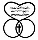 Rockford/Madison/Milwaukee MinistryCouples who make Worldwide Marriage Encounter weekends not only rediscover the joy, intimacy & romance in their relationships, but also become more active in their parish.   Together, we are making marriages, families and our Church stronger & healthier.  Would you like Worldwide Marriage Encounter couples to speak about how to improve marriage at your Masses one weekend?   We are scheduling witness talks and Parish Marriage Enrichments for 2020.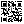 Contact: Lee & Jan Kremer – Rockford/Madison/Milwaukee Marriage Encounter 				847-458-7000, Kremer@CitriSurf.comThank you for your help!Please include the bulletin announcements shown below in your April parish bulletins.   April 4-5, 2020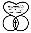 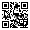 “The Lord, God is my help.”  Let God help your marriage to be the Sacrament He intended.  Strengthen, renew, and rekindle your marriage sacrament by attending a Worldwide Marriage Encounter weekend on April 17-19 in Brookfield, WI; June 26-28 in Rockford, IL or Sept. 11-13 in Geneva, IL.Visit our website at - alifetimeoflove.org or call (888) 574-5653. Para un fin de semana en español por favor llamen a Candelario y Emilia al 815-375-4250.  April 11-12, 2020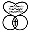 Happy Easter! He has risen! Let us welcome Jesus even more into our marriages by participating in a Worldwide Marriage Encounter weekend on April 17-19 in Brookfield, WI; June 26-28 in Rockford, IL or Sept. 11-13 in Geneva, IL.For more info go to: alifetimeoflove.org or call (888) 574-5653. Para un fin de semana en español por favor llamen a Candelario y Emilia al 815-375-4250.  April 18-19, 2020Jesus came and stood in their midst and said to them, “Peace be with you.”  Bring the peace of Christ into your marriage by taking part in a Worldwide Marriage Encounter Weekend on June 26-28 in Rockford, IL; Sept. 11-13 in Geneva, IL or Oct. 16-18 in Brookfield, WI.Visit our website at: alifetimeoflove.org or call (888) 574-5653.  Para un fin de semana en español por favor llamen a Candelario y Emilia al 815-375-4250.  April 25-26, 2020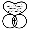 “Were not our hearts burning within us while he spoke to us on the way and opened the Scriptures to us?”  Let your hearts burn for Jesus and your spouse.  Learn how on the upcoming Worldwide Marriage Encounter weekend on June 26-28 in Rockford, IL; Sept. 11-13 in Geneva, IL or Oct. 16-18 in Brookfield, WI.Visit our website at: alifetimeoflove.org or call (888) 574-5653.  Para un fin de semana en español por favor llamen a Candelario y Emilia al 815-375-4250.  Please print the weekly announcements in your parish bulletin – Thank You!